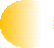 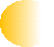 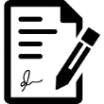 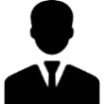 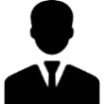  PERSONAL INFORMATION.	PROFILE. Nacionality: venezuelan.Born: 3nd August 1994Age: 27 years.Civil State:  Single.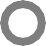 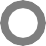 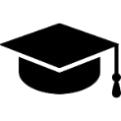 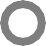 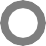 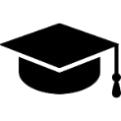 EDUCATION.Mechanical Engineering. Universidad Nacional Politécnica de la Fuerza Armada Nacional (UNEFA) Caracas-Venezuela 2011 – 2016 High School.“Instituto Victegui” Los Teques-Miranda  2006 - 2011 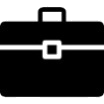 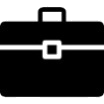      EXPERIENCE.Colegio Bilingüe de Panamá C.B.P. 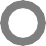 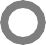 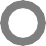 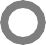 (15/02/2020- 15/12/2022)Charge: Teacher.Math Teacher, grades: 10th y 11th      Achievements: Designed methodologies for the teaching of mathematics in the virtual environment.Collaborated in the certification of the ISO 9001 Standardization, through  teaching evaluation by the accreditation staffSaint George, International School of Panama. (26/09/2017- 21/12/2019) Charge: Teacher / Science Coordinator.Teached the subjects of elementary  mathematics, geometry, trigonometry, algebra and physics in all level- high school.Coordinated the scientific events for the entire school, highlighting the participation in the activity: Young Scientists of the year 2019 in Panama City.Mentor of the project entitled "Use of yam residues and titanium dioxide nanoparticles (TIO2) for the synthesis of bio-polymeric films" Young Scientists Program 2019-Senacyt.Mentor in the National Olympic of Physics 2019. Mentor in the National Olympic of Mathematics  2018-2019. Ingeniería de Sistemas Térmicos IST C.A. Venezuela 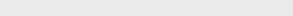 (22/03/2017 – 03/07/2017)Charge: Operation Assistant.Designed and executed maintenance plans of A / C belonging to the Venezuelan Institute of Social Security (IVSS) regions of Oriente and VargasMechanical Engineer, capable in the use of many resources and technologies mainly mechanical and administrative, innovation in own technologies and adaptability in development of new process, products and services. Highlighting a self-learning in different levels of knowledge that  have allowed a right decition making in  personal, academic and professional enviroment.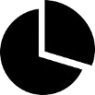 Workplace Competencies. 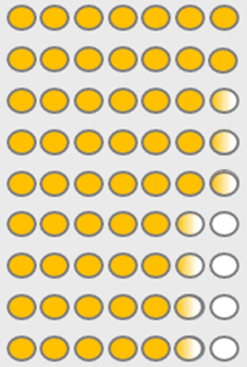  DATA ANALYSIS          EFFECTIVE COMMUNICATION INTERPERSONAL SKILLS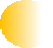 RESULTS-ORIENTEDCUSTOMERORIENTED LEADERSHIPTEAMWORKPROCESS DESINGINNOVATION 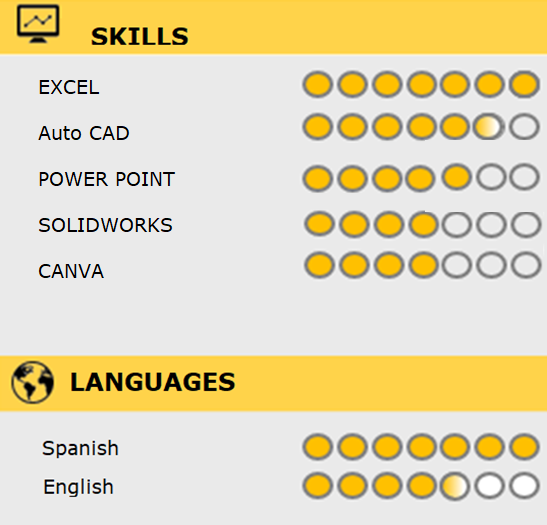 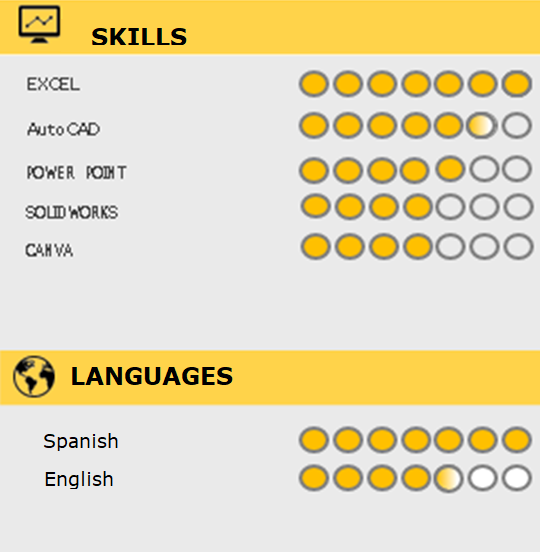 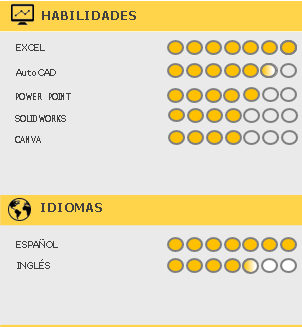 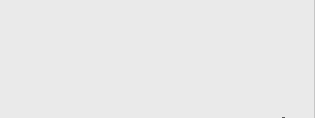 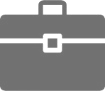 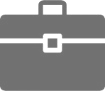 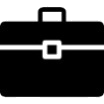 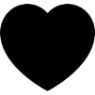 EXPERIENCE. 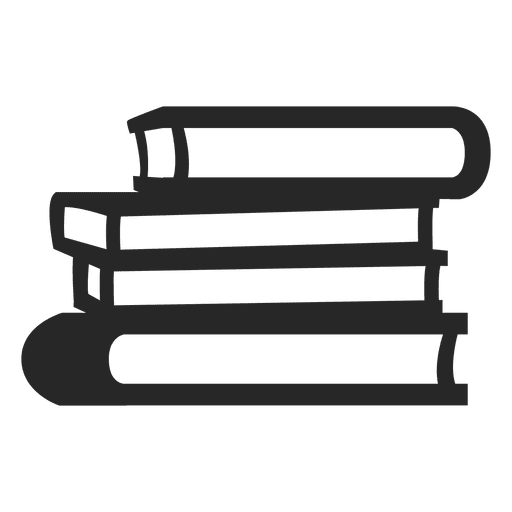 Instituto de Tecnología Venezolana para el Petróleo (INTEVEP), 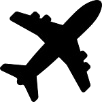  Venezuela (01/02/2016-15/06/2016)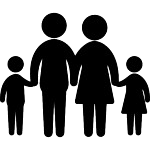 • Developed the project of "hydraulic evaluation of the Fire fighting  water system" of PDVSA-INTEVEP S.A• Updated the existing plans of the main fire network of INTEVEP.   Through by hydraulic calculation, determinated the pipe’s sections of   the fire network they needed  be replaced.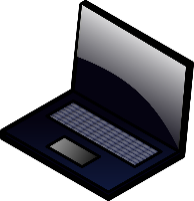 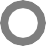 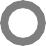 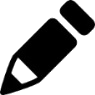 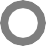 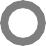 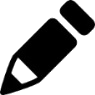 PERSONAL REFERENCES.Mgt. Amalfi García. 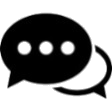 School principal Colegio International Saint George+507-6216-7919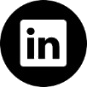 E-mail: agarcia@stgeorge.edu.pa Lic. Carmen López. Vice principal at Colegio Bilingüe de Panamá. +507-6273-6379E-mail: carmenjulialopezch@gmail.com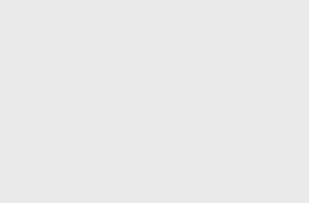 Ing. Keysi SayagoProject Coordinator at CMS Group LTD- Tel: +1(437) 980-5882Email: Keysi484@gmail.com